МБУК ВР «МЦБ» им. М.В. НаумоваРябичевский отделСценарийГуляй на Святки без оглядки!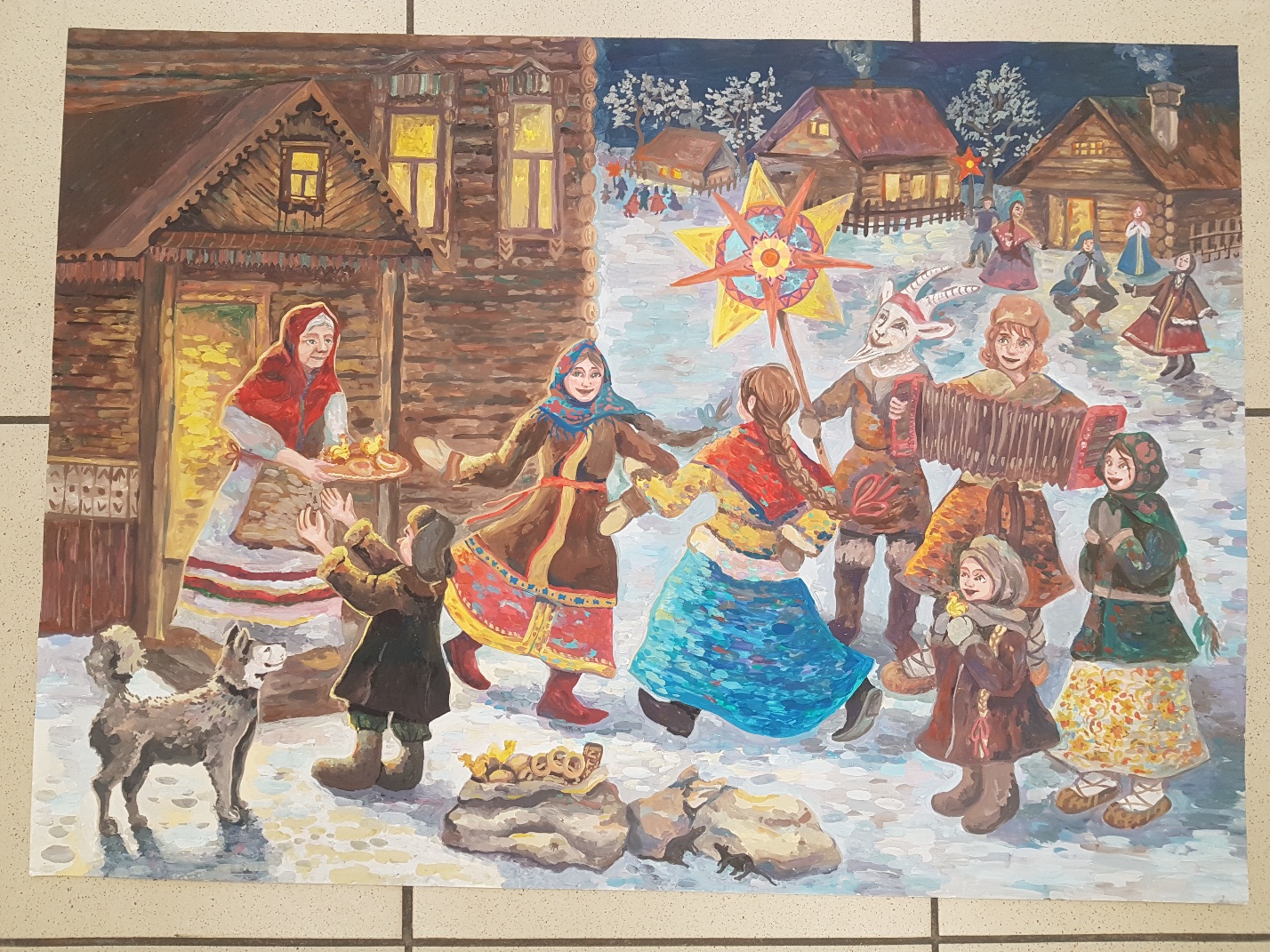 Составитель: Ткаченко М.В.х. Рябичев2023г.Форма проведения: Фольклорные посиделкиЦель: знакомство с обычаями и традициями, связанными с празднованием Святок на Руси.1 ведущий: До Крещенья праздник СвяткиПразднует зимой народ.Игры, песни и колядки.Смех, гаданья, Новый год!2 ведущий: Настала пора светлых зимних праздников. А где праздники, там и песни, и танцы, и игры, и шутки. Самым шумным и веселым праздником на Руси после длительного рождественского поста были Святки, которые продолжались от Рождества до Крещения. Со Святками связаны многие народные обычаи и традиции, благодаря которым радостный праздник Рождества Христова переживается особо. Святочные песни, святочные гуляния, посещение родных, друзей, радостные счастливые улыбки – всё это Святки!Чтец: Повод есть приятный, сладкий —Отмечаем все мы Святки.За двенадцать этих днейДел ведь столько — э-ге-гей!Радоваться, не скучать,А еще колядовать,Всех на свете поздравлять,О судьбе своей гадать.Краше всех вы нарядитесь,Развлекайтесь, веселитесь,У людей добру учитесь!1 ведущий: Самым интересным на Святки было колядование. Дети обычно колядовали днём, взрослые – молодёжь и старики вечером. На колядки можно было переодеваться. Это переодевание называлось «ряженьем». Одевались, кто, как мог – в цыганок и барышень, ведьм и кикимор, леших и чертей. Обязательным участником колядок были медведь с поводырём и мехоноска со специальным мешком, который назывался «мех». Колядовщики ходили по деревне от дома к дому и желали хозяевам счастья, благополучия и здоровья – пели им колядки – специальные песни. Чтец: За окном веселье, смех, слышатся колядки,Это значит лишь одно, наступили Святки!Будем петь, и танцевать, и гадать на счастье,Не помеха в этом деле вьюга и ненастье!Вас со Святками друзья, нынче поздравляю,Счастья, радости, любви, от души желаю!2 ведущий: Название колядки произошло от греческого слова «Календа». Люди верили, что добрая богиня Календа ходит по земле и обещает скорую весну, теплое лето и богатый урожай. Вряд ли кто из людей мог объяснить, как выглядела Календа, и на что она была похожа – на человека или на сказочное существо. Но песни рассказывали, что после Рождества она приходит в гости к каждому и приносит с собой удачу, здоровье, счастье. И песенки, которые пели в ожидании Календы, стали называться колядками. Взрослые и дети пели колядки, а хозяева угощали их пирогами, конфетами или давали деньги. 1 ведущий: Послушайте какие колядки пели на РусиПриходила КолядаНакануне РождестваКто даст пирога -Тому полон хлев скота.Овин с овсом, жеребца с хвостом.Чтец: Коляда, коляда,Накануне Рождества!Тетенька добренька,Пирожка-то сдобненькаНе режь, не ломай,Поскорее подавай,Двоим, троим,Давно стоим,Да не выстоим!Печка-то топится,Пирожка-то хочется!2 ведущий: Хозяин, хозяйка, будьте к нам сердечны.
Чем богаты в доме, то и нам подайте.
Пирога да каши, а наверх — козульку,
А под низ — копейку, денежку-монетку.Предлагаю и вам вспомнить колядки или как говорят у нас на Дону «щедровки». (присутствующие вспоминают и поют колядки)1 ведущий: После окончания колядования устраивались посиделки. Что же это такое? Посиделки – это отдых, веселье, где загадывали загадки, пели песни, играли в различные игры. У нас сегодня тоже посиделки. Давайте же поиграем.2 ведущий: Игра: «Назови праздник» (см. Приложение 1). Ведущий показывает символ, нарисованный на бумаге, играющие, должны по символу назвать праздник: Ель – Новый год;Блин – Масленица;Верба – Вербное воскресенье;Ромашки - День семьи, любви и верности;Ракета – День космонавтики;Гвоздики – День Победы, 23 февраля (Гвоздика - в России считается символом героев и революционеров. Букет из гвоздик - непременный атрибут Дня Победы и других военных праздников).Яйцо – Пасха;Мимоза – 8 мартаГлобус, школьный звонок – 1 сентября День знаний;Вифлеемская звезда – Рождество (Вифлеемской называют ту необычную звезду, которая возвестила людям о рождении Христа. Звезда была необыкновенно яркой и двигалась по небу вопреки всем законам природы. Увидев её волхвы поняли, что произошло великое событие – сбылось древнее пророчество о рождении на земле Бога.1 ведущий: Игра «Ищем следы» (см. Приложение 2). На бумаге следы животных. Побеждает тот, кто быстрее остальных назовет следы конкретного животного. 2 ведущий: Игра «Хоровод с воротцами». Двое самых высоких берутся за руки и поднимают их кверху. Под музыку хоровод движется под этими «воротцами». Внезапно музыка выключается. Воротца «захлопываются» - водящие быстро опускают руки, ловя кого – нибудь, из хоровода. Пойманные переходят в команду воротец. Игра продолжается: хоровод после каждой паузы тает, а воротца расширяются. Награждается последний непойманный из хоровода.1 ведущий: А сейчас я предлагаю вам конкурс «Зимние загадки», за каждый правильный ответ приз! Запорошила дорожки, Разукрасила окошки, Радость детям подарила И на санках прокатила. (Зима)Гуляет в поле, да не конь.Летает на воле, да не птица. (Вьюга)2 ведущий:Летал Порхан по всем торгам,На нем бел балахон и бел кафтан. (Снег)Все лето стояли, Зимы ожидали, Дождались поры, Помчались с горы. (Санки)1 ведущий:И не снег, и не лед, А серебром деревья уберет. (Иней)Растет она вниз головою,Не летом растет, а зимою.Но солнце ее припечет —Заплачет она и умрет. (Сосулька)2 ведущий:Белый дед, белее нет. Старый, горбатый, лежит возле хаты. Лежит всю зиму — никто не поднимет. Весна придет — он сам уйдет. (Сугроб)Старик у ворот все тепло уволок. Сам не бежит и стоять не велит. (Мороз)1 ведущий: На Святки наши предки проводили различные обряды. Существовал такой обряд - «Кормление Мороза». Исполнителем обряда был, как правило, старший в доме по возрасту и статусу — хозяин или хозяйка.Обряд представлял собой вынос ритуальной пищи в полночь, при этом произносились специальные приговорные слова. Мороз, мороз, иди кисель есть!
Не бей наш овес, нашу рожь,
А бей быльник да крапивник.Мороз, мороз, не морозь наш овес,
Киселя поешь, нас потешь.2 ведущий: Ещё одним святочным обычаем были девичьи гадания. Новый год и Святки пора магии и время исполнения желаний. Гадать, конечно можно в любой день, но именно на святки, гадания самые правдивые. Давайте мы попробуем возродить старую традицию и погадаем. Не воспринимайте это слишком серьёзно, отнеситесь к гаданию, как к игре, способной доставить вам радость.1 ведущий: Рождественские гадания по книгам: Простейший способ гадания на книгах состоит в том, что гадающий наугад раскрывает любую книгу и смотрит, о чем там идет речь. Что там написано, того и следует ожидать. В старину для этого гадания была издана специальная «Гадальная книга пророка и царя Давида». Но у нас к сожалению, такой книги нет. Поэтому мы будем гадать на книге русских народных сказок. Загадайте номер страницы и номер строки сверху или снизу и слушайте предсказание…2 ведущий: Коробочек с вершочекСкажи нам дружочекЧто сбудется, станетсяПлохое пусть в старом году останется.Из коробочки участники по очереди вынимают предметы: Конфета - сладкая жизньКатушка ниток – кто-то к тебе привяжется, весь год не отвяжется Булка - к сытой жизниКолечко - сейте муку, пеките пироги к вам в гости едут женихи или невесты!Пуговица – будет тебе в этом году обновка - носить, не сносить!Орешек - ждет тебя успех, будешь жить в этом году лучше всех!Бутылочка маленькая – разгульная жизнь тебя ждет, будешь гулять весь годЯблоко - не будешь ты болеть, будешь здоровее всех!Монетка – на вас свалится богатствоПлаток носовой - ковер по дороге стелется, ждет тебя путешествиеСвеча - романтическое свиданиеМандарин – удачливее всех будешь в новом годуКлюч – новое жильёСердце – встретишь в этом году свою любовь1 ведущий: Поиграли, погадали,Что ж, хозяева устали.Надобно домой идти,За привет и за весельеВы примите поздравленья.2 ведущий:Сеем, сеем, посеваем,С Новым годом поздравляемСчастья будет вам горой!Урожая воз большойЧтец:Уродись у вас пшеничка,И горох, и чечевичка.На столе всегда пирог,Лёгких вам всегда дорог!С новым годом, с новым счастьем!Все вместе:Мы вам сегодняЖелаем добра, золота и серебра!Пышных пирогов,Мягоньких блинов!Доброго здоровья!Маслица коровья!Список использованных источниковАфанасьева Ю. Мы искали коляду. // Смена. - 1993 - 6 янв.Зима: праздники русского народа / сост. О. И. Мургина ; отв. за вып. Е. И. Голубева. - М. : РГДБ, 2000. – 69 с.https://ped-kopilka.ru/vneklasnaja-rabota/zagadki-schitalki-i-skorogovorki/zagadki-pro-zimu.htmlПриложение №1	Игра угадай праздник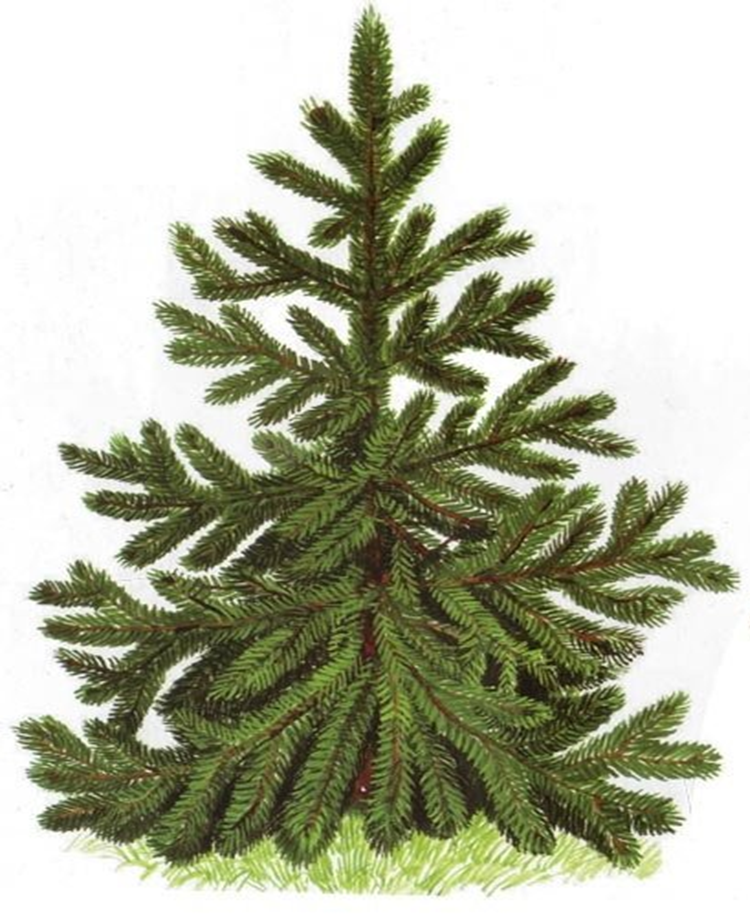 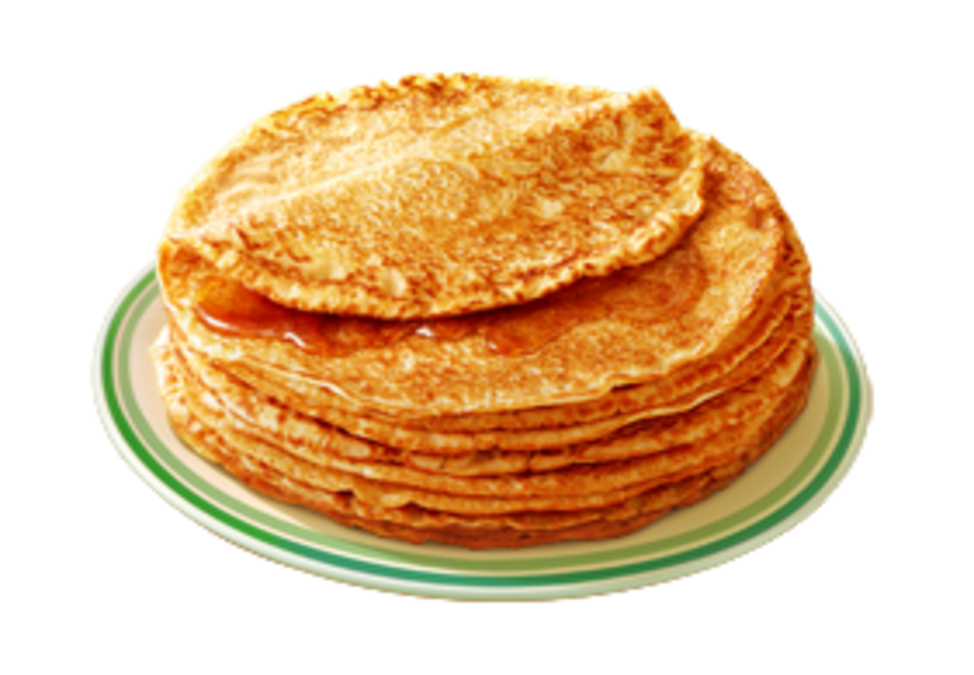 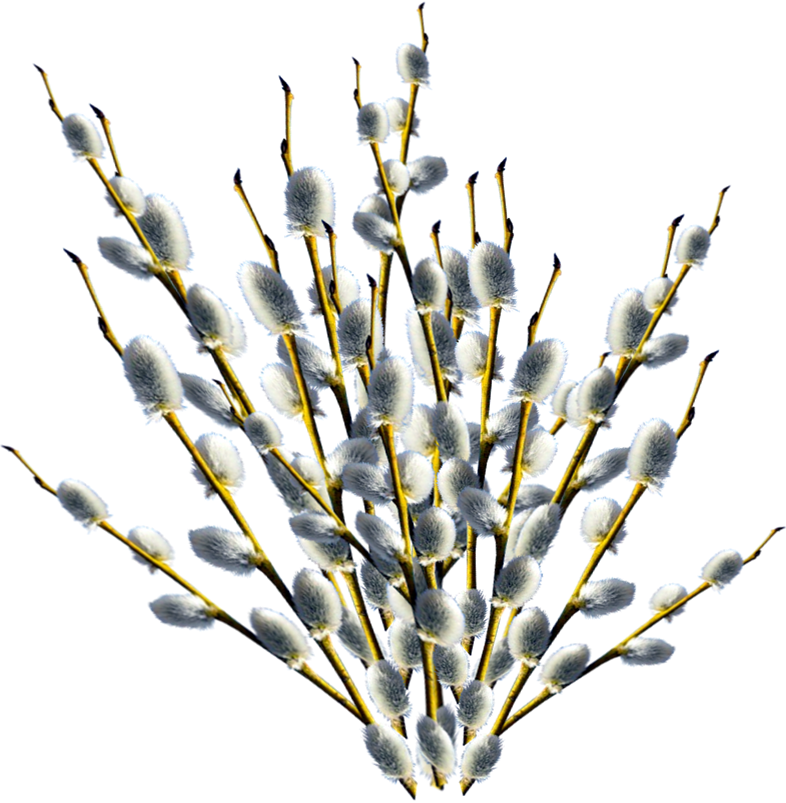 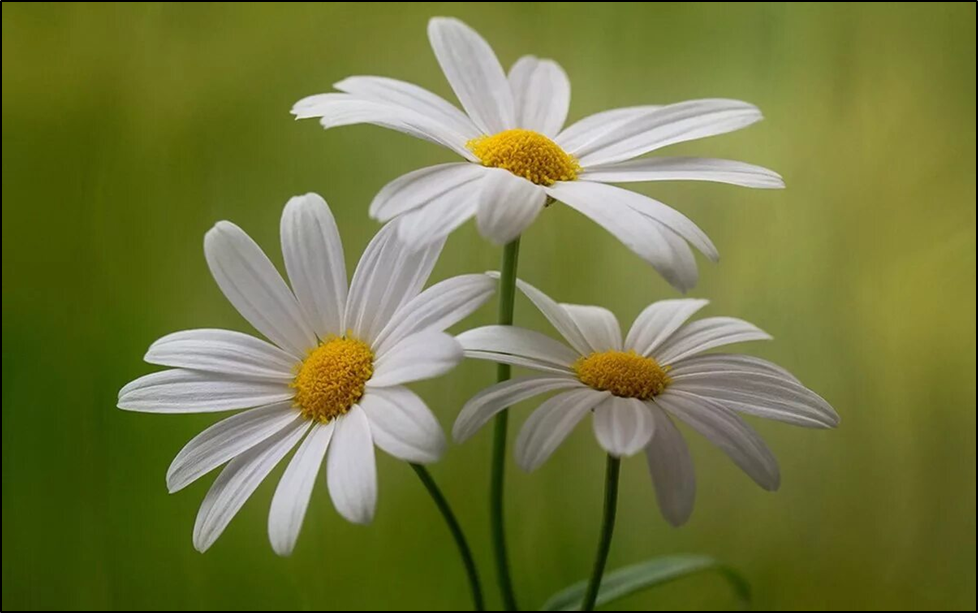 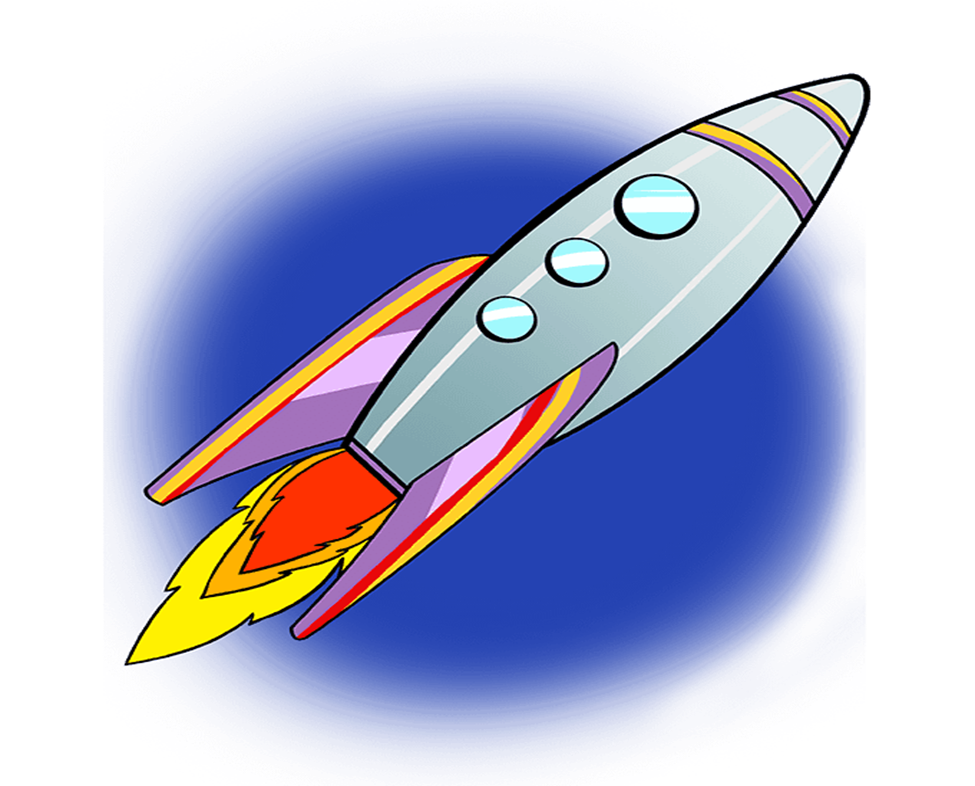 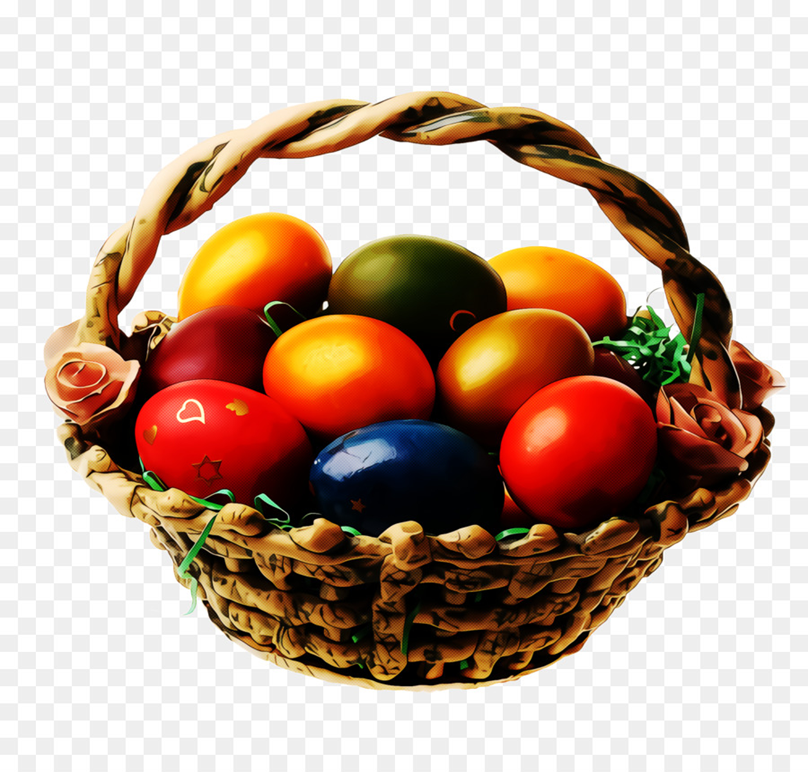 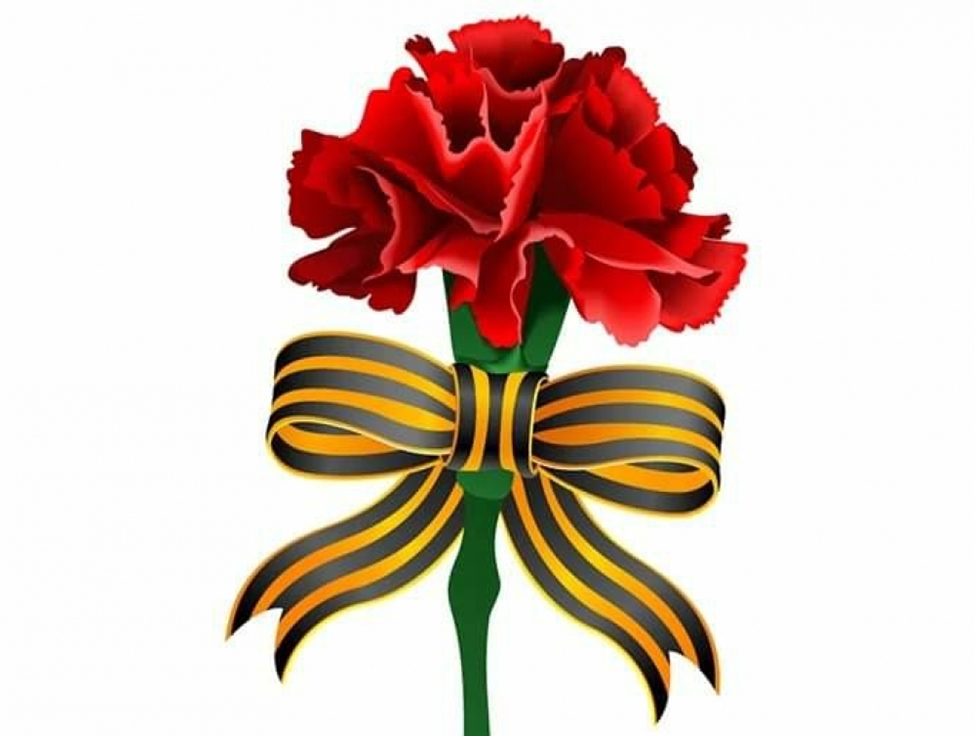 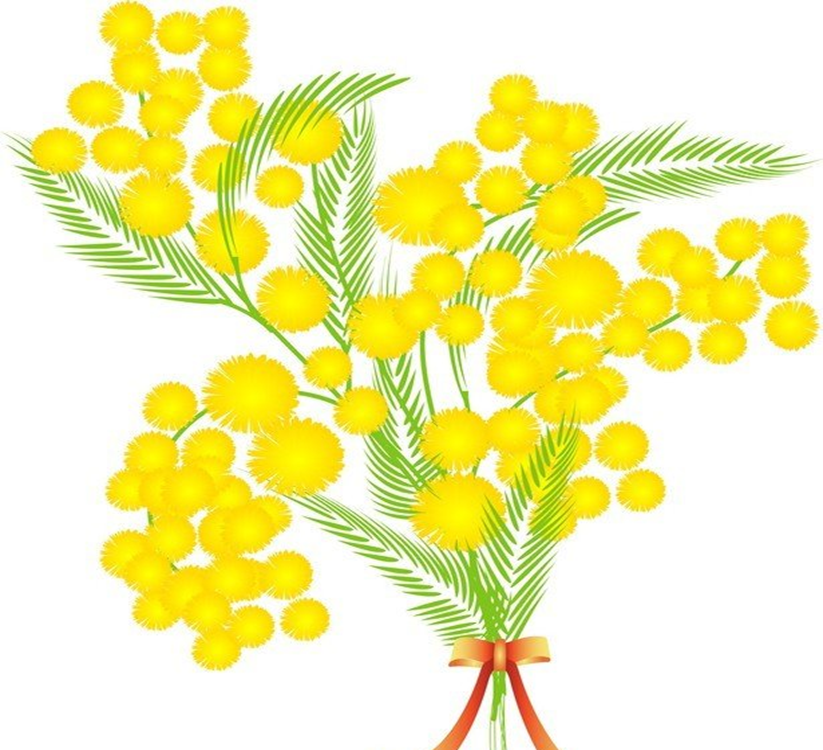 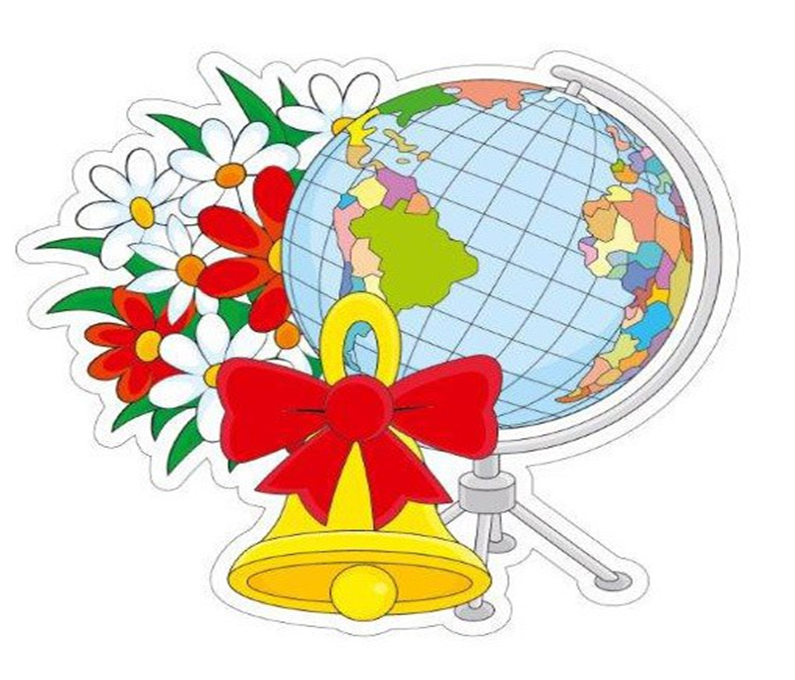 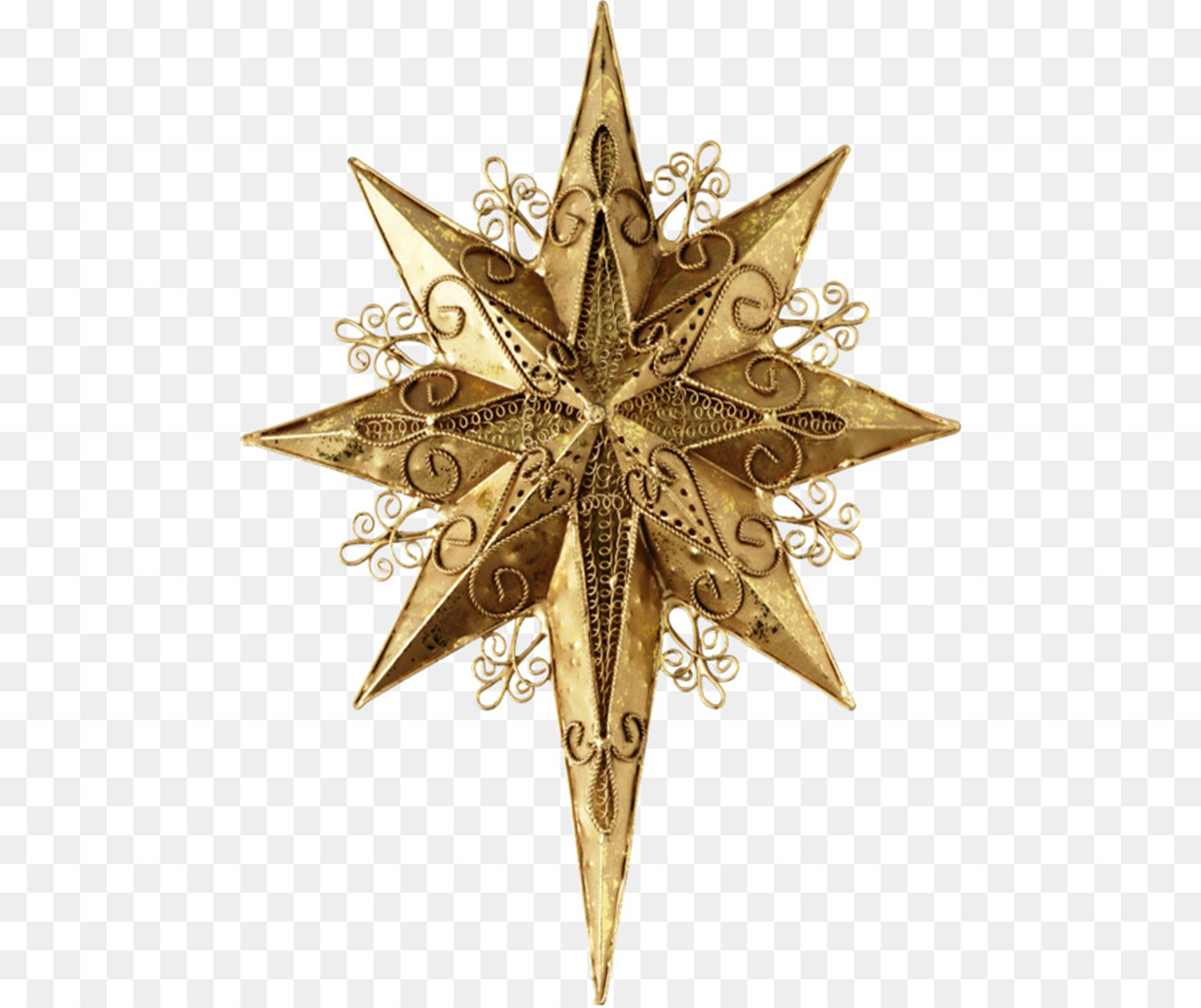 		Приложение №2Игра «Ищем следы»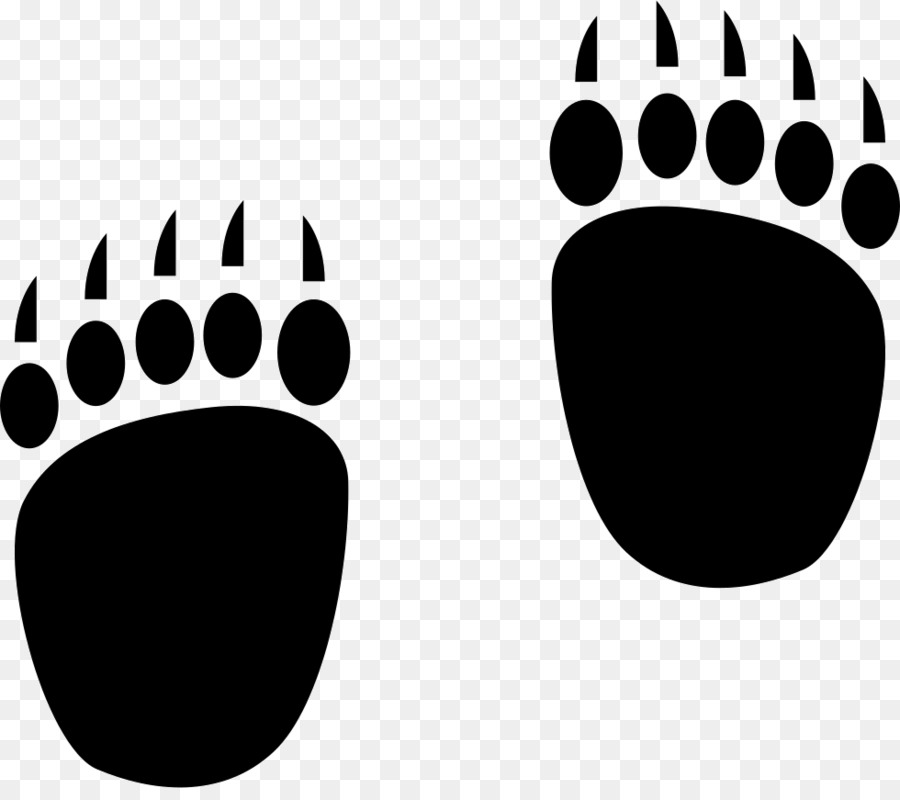 Следы медведя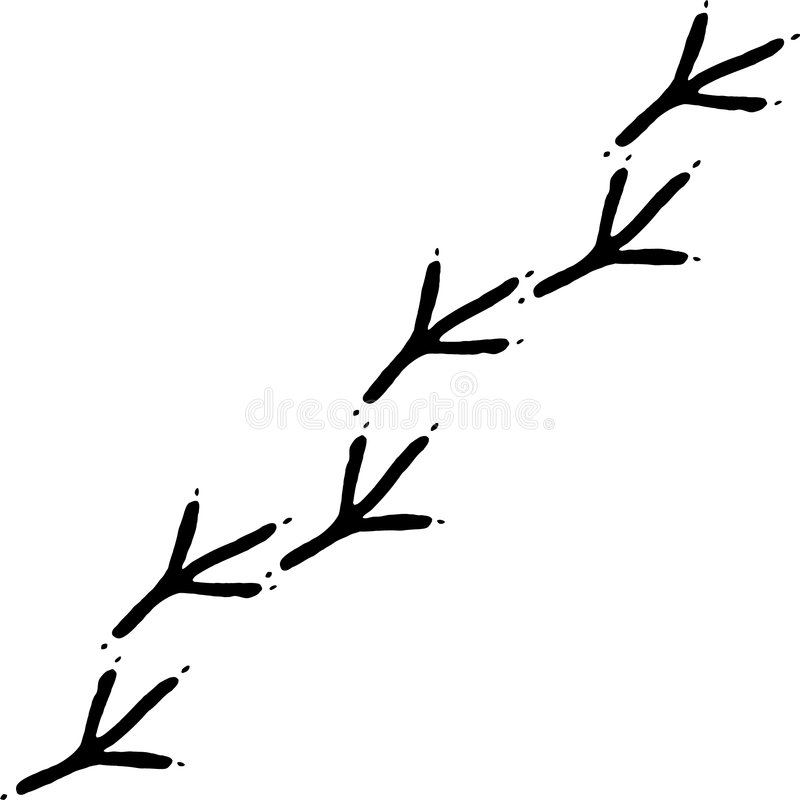 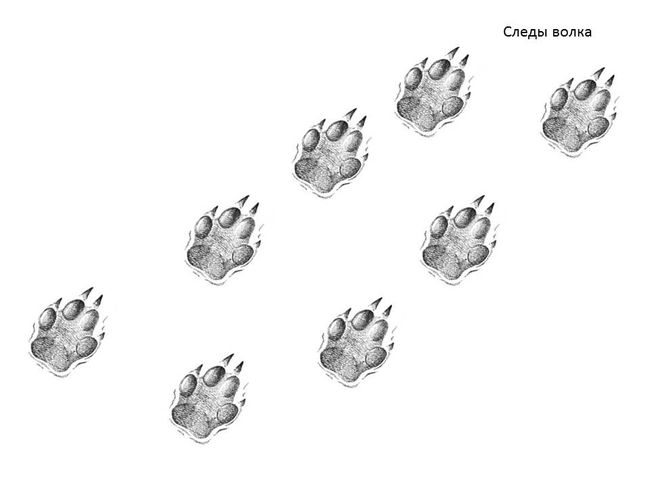 Следы волка, птичьи следыСледы зайца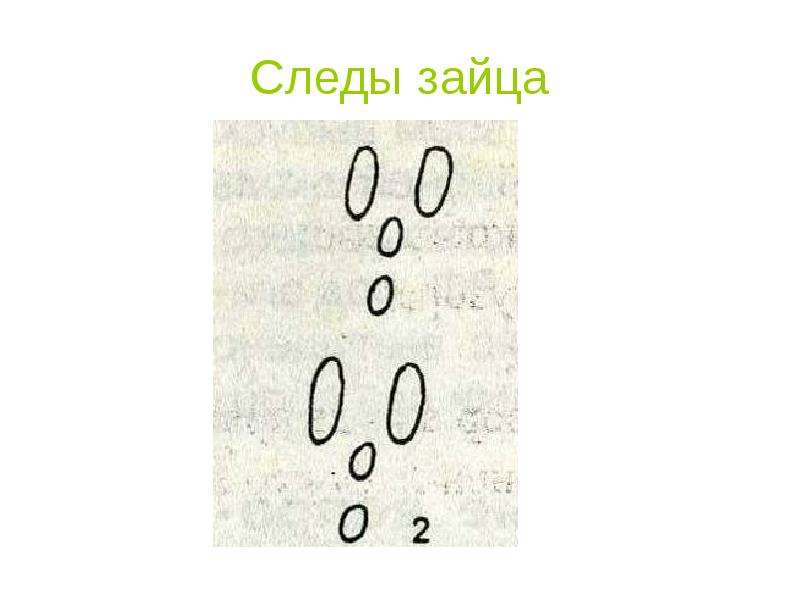 Следы белки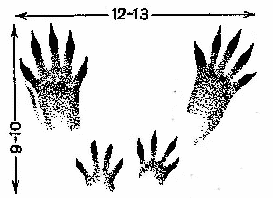 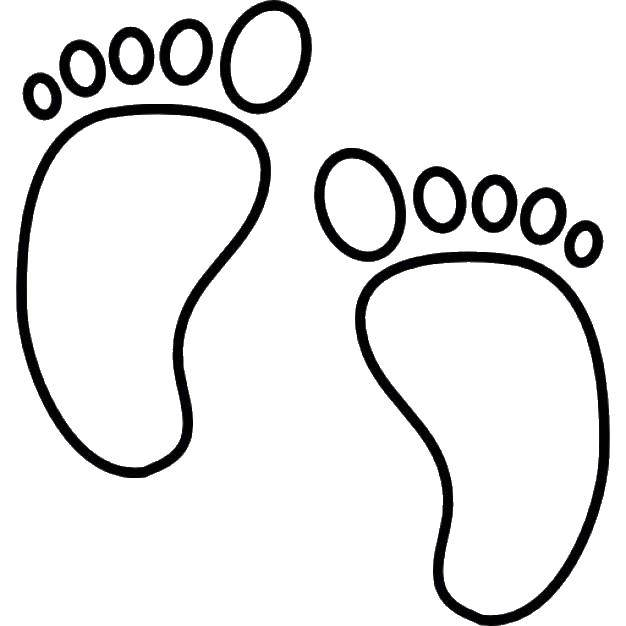 